ИНСТРУКЦИЯпо охране труда для дворника школыИОТ-070-20231. Общие требования охраны труда1.1. Настоящая инструкция по охране труда для дворника школы разработана в соответствии с Приказами Минтруда России от 29 октября 2021 года N 772н «Об утверждении основных требований к порядку разработки и содержанию правил и инструкций по охране труда», вступившим в силу 1 марта 2022 года, и от 29 октября 2020 года № 758н «Об утверждении Правил по охране труда в жилищно-коммунальном хозяйстве», разделом Х Трудового кодекса РФ; с учетом Постановлений Главного государственного санитарного врача России от 28.01.2О21г №2 «Об утверждении СанПиН 1.23685-21 «Гигиенические нормативы и требования к обеспечению безопасности и (или) безвредности для человека факторов среды обитания» и от 28.09.2020г № 28 «Об утверждении СП 24.3648-20 «Санитарно-эпидемиологические требования к организациям воспитания и обучения, отдыха и оздоровления детей и молодежи».1.2. Данная инструкция устанавливает требования охраны труда перед началом, во время и по окончании работы работника, выполняющего обязанности дворника в школе, определяет безопасные методы и приемы выполнения уборочных работ на территории общеобразовательной организации, меры безопасности при работе с инвентарем и инструментами, а также требования охраны труда в возможных аварийных ситуациях.1.3. Инструкция по охране труда составлена в целях обеспечения безопасности труда и сохранения жизни и здоровья дворника школы при выполнении им своих трудовых обязанностей и функций в общеобразовательной организации.1.4. К выполнению обязанностей дворника в общеобразовательной организации допускаются лица:не моложе 18 лет, имеющие основное общее образование без требований к опыту работы, прошедшие краткосрочное обучение или инструктаж;соответствующие требованиям, касающимся прохождения предварительного и периодических медицинских осмотров, внеочередных медицинских осмотров по направлению директора, профессиональной гигиенической подготовки и аттестации (при приеме на работу и далее не реже 1 раза в 2 года), вакцинации, наличия личной медицинской книжки с результатами медицинских обследований и лабораторных исследований, сведениями о прививках, перенесенных инфекционных заболеваниях, о прохождении профессиональной гигиенической подготовки и аттестации с допуском к работе.1.5. При приеме на работу в общеобразовательную организацию дворник проходит вводный инструктаж, первичный инструктаж на рабочем месте до начала самостоятельной работы (если его профессия и должность не входит в утвержденный директором Перечень освобожденных от прохождения инструктажа профессий и должностей), повторные инструктажи не реже одного раза в шесть месяцев, а также внеплановые и целевые в случаях, установленных Порядком обучения по охране труда и проверки знаний требований охраны труда.1.6. Дворник должен пройти обучение по охране труда и проверку знания требований охраны труда в школе, обучение методам и приемам оказания первой помощи пострадавшим, правилам пожарной безопасности и электробезопасности, а также проверку знаний правил в объеме должностных обязанностей с присвоением I квалификационной группы допуска по эле опасности.1.7. Для осуществления доступа к дезинфицирующим средствам и их использованию при промывке урн проходит соответствующее обучение в общеобразовательной организации.1.8. В процессе работы возможно воздействие на дворника следующих опасных и (или) вредных производственных факторов:тяжесть трудового процесса: физическая динамическая нагрузка, рабочая поза, стереотипные рабочие движения.Факторы признаются вредными, если это подтверждено результатами СОУТ.1.9. Перечень профессиональных рисков и опасностей при работе дворником:недостаточная освещенность убираемой территории общеобразовательной организации;повышенная запыленность воздуха;острые кромки, заусенцы на поверхности инвентаря, инструмента, приспособлений; травмирование при работе с уборочным и садовым инвентарем и инструментом; травмирование вследствие падения при гололеде в зимнее время; повышенная или пониженная температура воздуха на убираемой территории; поражение органов зрения при попадании в них пыли и мусора;поражение электрическим током при прикосновении к токоведущим частям электрооборудования, шнурам питания и проводам с поврежденной изоляцией, оборванным проводам; поражение кожи рук, глаз при работе с дезинфицирующими средствами без средств индивидуальной защиты рук и органов зрения;наезд автотранспорта;физические перегрузки.1.10. Дворник в целях выполнения	 требований охраны труда обязан:соблюдать требования охраны труда, пожарной и электробезопасности при выполнении работ в общеобразовательной организации;соблюдать требования производственной санитарии, правила личной гигиены;знать правила пользования индивидуальными средствами защиты;иметь четкое представление об опасных факторах, связанных с работами с использованием уборочного и садового инвентаря и инструмента;заботиться о личной безопасности и личном здоровье, а также о безопасности окружающих в процессе выполнения работ; выполнять только ту работу, которая относится к должностным обязанностям дворника и поручена заместителем директора по административно-хозяйственной части (завхозом), при создании условий безопасного ее выполнения; соблюдать требования технической документации изготовителя триммера для покоса травы, газонокосилки; знать порядок действий при возникновении пожара или иной чрезвычайной ситуации; знать месторасположение аптечки и уметь оказывать первую помощь пострадавшему;соблюдать Правила внутреннего трудового распорядка работников школы, установленные режимы труда и отдыха, трудовую дисциплину; соблюдать должностную инструкцию дворника школы.1.11. Дворник школы согласно Типовым нормам бесплатной выдачи специальной одежды, специальной обуви и других средств индивидуальной защиты, утвержденным Приказом Минтруда от 9 декабря 2014 года № 997н, обеспечивается следующими СИЗ:костюм для защиты от общих производственных загрязнений и механических воздействий — 1 шт; фартук из полимерных материалов с нагрудником — 2 шт;сапоги резиновые с защитным подноском — 1 пара;перчатки с полимерным покрытием — 6 пар; при осуществлении работ по покосу травы обеспечивается щитком защитным лицевым или очками защитными - до износа, средством индивидуальной защиты органов дыхания фильтрующим — до износа.В I-IV климатических поясах дополнительно выдается куртка и брюки на утепляющей прокладке, куртка лавсановискозная и брюки лавсано-вискозные на утепляющей прокладке, валенки (Постановление Минтруда от 31 декабря 1997 года с изменениями на 17 декабря 2001 года).В случае травмирования уведомить непосредственного руководителя любым доступным способом в ближайшее время. При обнаружении неисправности уборочного и садового инвентаря и инструмента, триммера (газонокосилки) сообщить заместителю директора по административно-хозяйственной части и не использовать до полного устранения всех выявленных недостатков и получения разрешения.В целях соблюдения правил личной гигиены и эпидемиологических норм дворник школы должен:мыть руки с мылом после соприкосновения с загрязненными предметами, перед началом работы, после посещения туалета, перед приемом пищи, после использования дезинфицирующих средств и окончания работы; не принимать в пищу плоды деревьев и кустарников; не допускать приема пиши на рабочем месте;соблюдать требования СП 243648-20, СанПиН 1.2.3685-21.Запрещается дворнику общеобразовательной организации выполнять работу, находясь в состоянии алкогольного опьянения либо в состоянии, вызванном потреблением наркотических средств, психотропных, токсических или других одурманивающих веществ, а также распивать спиртные напитки, употреблять наркотические средства, психотропные, токсические или другие одурманивающие вещества на рабочем месте или в рабочее время.Дворник, допустивший нарушение или невыполнение требований настоящей инструкции по охране труда в школе, рассматривается, как нарушитель производственной дисциплины и может быть привлечён к дисциплинарной ответственности и прохождению внеочередной проверки знаний требований охраны труда; если нарушение повлекло материальный ущерб - к материальной ответственности в установленном порядке.2. Требования охраны труда перед началом работы2.1. Дворник должен приходить на работу в чистой, опрятной одежде. Прибыть в общеобразовательную организацию заблаговременно для исключения спешки и, как следствие, падения и получения травмы.2.2. Визуально оценить состояние выключателей, включить освещение в подсобном помещении и убедиться в исправности электрооборудования:осветительные приборы должны быть исправны и надежно подвешены к потолку;коммутационные коробки должны быть закрыты крышками, корпуса выключателей и розеток не должны иметь трещин и сколов, а также оголенных контактов .Проверить годность к эксплуатации и применению средств индивидуальной защиты. Надеть полагающуюся по нормам спецодежду, застегнуть на все пуговицы, убрать из карманов острые и режущие предметы. Не застёгивать одежду булавками. Перед началом уборки в зоне движения автотранспорта надеть сигнальный жилет.Проверить исправность уборочного и садового инвентаря и инструмента.Метлы, грабли, лопаты и подобный инвентарь и инструмент должны быть прочно насажены на рукоятки и закреплены. Рукоятки не должны иметь острых кромок, заусенцев, сколов, трещин и расслоений.Поднести инвентарь, инструмент и материалы к зоне выполнения работ. Убедиться в исправности освещения убираемой территории общеобразовательной организации.Удостовериться в отсутствии обрывов воздушных линий электропередач на убираемой территории.Убедиться в том, что все колодцы закрыты крышками. В случае обнаружения открытых люков колодцев, закрыть их. При обнаружении отсутствия крышек люков колодцев, оградить их вокруг и сообщить заместителю директора по АХЧ (завхозу).Внимательно осмотреть убираемую территорию школы, убрать посторонние предметы и все, что может препятствовать безопасному выполнению работ и создать дополнительную опасность (проволока, арматура, битое крупное стекло и т.п.).2.10. Перед началом работы с триммером для покоса требуется:проверить целостность и техническое состояние триммера; подогнать подвесные ремни в соответствии с ростом и физическими данными; надеть защитные очки или щиток защитный лицевой, применить соответствующие приспособления для защиты органов слуха;при использовании электротриммера убедиться внешним осмотром в исправности кабеля (шнура), его защитной изоляции и штепсельной вилки, целости изоляционных деталей корпуса, защитных кожухов, устройств заземления; проверить работу триммера на холостом ходу, затем на минимальных оборотах.2.11. Приступать к работе дворнику разрешается после выполнения подготовительных мероприятий и устранения всех недостатков и неисправностей.3. Требования охраны труда во время работы3.1. Начинать уборку следует при хорошей освещенности территории школы, а в темное время суток уборку производить при включенном наружном освещении.3.2. При выполнении работ необходимо придерживаться принятых технологий и правил. Не допускать применения способов, ускоряющих выполнение операций, но ведущих к нарушению требований безопасности труда.3.3. Выполнять работы следует только исправным инвентарем, инструментом и приспособлениями, применять их строго по назначению.3.4. Уборку основной закрепленной территории производить до основного потока обучающихся общеобразовательной организации.3.5. Для исключения действия опасных и вредных факторов при выполнении работ соблюдать правила ношения спецодежды и использования иных средств индивидуальной защиты в соответствии с условиями и характером выполняемой работы, строго соблюдать требования по их применению.3.6. При подъеме и перемещении мусора, предметов соблюдать предельно-допустимые нормы при подъеме и перемещении тяжестей:при разовом подъеме (без перемещения): мужчинами - не более 50 кг, женщинами - не более 15 кг;при чередовании с другой работой (до 2 раз в час): мужчинами - до 30 кг, женщинами - до 10 кг;постоянно в течение рабочего дня: мужчинами - до 15 кг, женщинами - до 7 кг.Размещать уборочный и садовый инвентарь и инструменты так, чтобы не затруднять движение себе, обучающимся и иным сотрудникам, не стеснять рабочие движения в процессе выполнения работ.При выявлении на убираемой территории травмоопасных предметов (провсклоки, арматуры, битого стекла и т.п.) в первую очередь убрать их. Уборку битого стекла производить с помощью совка и метлы (веника).При уборке территории школы располагаться лицом к возможному направлению движения автотранспорта, навстречу движению людей. При появлении автотранспорта прекратить работу на время его проезда, следить за световыми и звуковыми сигналами и движением транспорта.3.10. Во избежание травмирования не класть грабли и другой инструмент и инвентарь заостренной частью вверх.3.11. Не допускать сгребание, сбор и уплотнение мусора незащищенными руками. 3.12. Запрещается сметать мусор в люки, проемы, каналы и колодцы.Не допускать скопления мусора на убираемой территории общеобразовательной организации. Не оставлять мусор на проезжей части или пешеходной дорожке (тротуаре).Мусор собирать и размещать в контейнерах (мусоросборниках) с закрывающимися крышками, расположенными на оборудованных площадках в непосредственной близости от въезда на территорию школы. Заполнять мусоросборники на 2/3 их объема.3.15. Не стоять против ветра при погрузке мусора в мусорные контейнеры.3.16. Не допускать сжигание мусора, сухой травы и листвы на территории школы, в том числе в мусоросборниках.3.17. При поливке территории, тротуаров:поливочные краны открывать плавно, без больших усилий и рывков; следить за положением резиновых шлангов, не допускать их перегибов и перекручивания; не размещать на шлангах ведра и иные тяжелые предметы; не производить поливку против ветра, следить, чтобы вода не попала на электрооборудование; принимать меры, исключающие попадание воды на стены здания, электрооборудование и электропровода.При уборке снега или льда на тротуарах необходимо быть внимательным и соблюдать осторожность, не допускать травмирование обучающихся, сотрудников и посетителей рабочим инструментом.Не использовать для очистки территории общеобразовательной организации от снега и наледи химические реагенты.Меры безопасности при колке льда:пользоваться защитными очками;работать только исправным инструментом; проявлять осторожность во время работы с инструментом;не осуществлять работы вблизи людей.При работе при низких температурах соблюдать установленные режимом рабочего времени регламентированные перерывы в работе.В ходе выполнения работ осматривать инвентарь и инструмент и в случае обнаружения неисправности немедленно извещать заместителя директора по административно-хозяйственной части (завхоза).При образовании сосулек на крышах зданий школы оградить опасные участки и сообщить об этом заместителю директора по административно-хозяйственной части.Своевременно производить очистку водосточных труб и решеток ливневой канализации.Промывку урн проводить с обязательной дезинфекцией разрешенными в детских организациях дезинфицирующими растворами, используя для этого резиновые перчатки.Следить за отсутствием и удалять плодоносящие ядовитыми плодами деревья и кустарники на территории общеобразовательной организации.Выполнять работы по покосу травы (газонов) в средствах индивидуальной защиты: щиток защитный лицевой или очки защитные, респиратор, перчатки.Покос травы производить в светлое время суток. Запрещается косить траву (газоны) во время дождь, густого тумана (при видимости менее 50 м) и при сильном ветре (более 6 баллов).Строго соблюдать при покосе травы (газонов) правила безопасности и требования технической документации организации-изготовителя на триммер или газонокосилку, соблюдать инструкцию по охране труда при работе с хриммером и газонокосилкой.3.30. Не допускать нахождение посторонних лиц на участке кошения травы.3.31. Не оставлять на территории школы без присмотра уборочный и садовый инвентарь и инструменты во избежание травмирования посторонних.3.32. При выполнении работ дворнику необходимо:быть внимательным, не отвлекаться посторонними делами и разговорами;выполнять только ту работу, которая поручена заместителем директора по АХЧ (завхозом) при создании условий безопасного ее выполнения, и по выполнению которой дворник прошел инструктаж по охране труда;работать только с тем инвентарем и инструментом, работе с которым дворник обучался безопасным методам и приемам выполнения работ; не прикасаться к открытым токоведущим частям электрооборудования, к оголенным или с поврежденной изоляцией проводам.3.33. Придерживаться правил передвижения в помещениях и на территории школы:во время ходьбы быть внимательным и контролировать изменение окружающей обстановки;ходить по коридорам и лестничным маршам, придерживаясь правой стороны, осторожно и не спеша;при передвижении по лестничным пролетам соблюдать осторожность, не наклоняться за перила, не перешагивать и не перепрыгивать через ступеньки;обращать внимание на неровности и скользкие места в помещениях и на территории школы, обходить их и остерегаться падения; не проходить ближе 1,5 метра от стен здания общеобразовательной организации.Запрещается принимать пищу и курить во время проведения работ.Не использовать для сидения и (или) в виде подставки ведра, оборудование, материалы и иные случайные предметы.Не допускать к выполнению работ дворника посторонних и необученных лиц.Соблюдать в работе инструкцию по охране труда для дворника школы, санитарно-гигиенические нормы и правила личной гигиены, установленный режим рабочего времени (труда) и времени отдыха.Требования, предъявляемые к правильному использованию (применению) средств индивидуальной защиты дворника школы:костюм для защиты от общих производственных загрязнений застегивать на все пуговицы, дожжен полностью закрывать туловище, руки до запястья; перчатки должны соответствовать размеру рук и не соскальзывать с них; фартук с нагрудником должен прилегать и защищать одежду от загрязнений;сапоги применять без повреждений, по размеру;при использовании защитных очков или щитка лицевого регулировать прилегание;СИЗ органов дыхания фильтрующее при использовании должно закрывать нос и подбородок, плотно прилегать к лицу.3.39. Во время работы в общеобразовательной организации вести себя спокойно и выдержанно, избегать конфликтных ситуации, которые могут вызвать нервно-эмоциональное напряжение и отразиться на безопасности труда.4. Требования охраны труда в аварийных ситуациях4.1. Не допускается дворнику общеобразовательной организации приступать к работе при плохом самочувствии или внезапной болезни.4.2. Перечень основных возможных аварий и аварийных ситуаций, причины их вызывающие:обнаружение электропровода на территории школы вследствие обрыва;обнаружение запаха газа, прорыва трубопроводов (водоснабжения, канализации, отопления) вследствие износа или повреждения труб;неисправность уборочного, садового инструмента и инвентаря вследствие износа;обнаружение посторонних стуков или повышенной вибрации триммера или газонокосилки вследствие поломки;возгорание сухой травы, мусора в контейнерах вследствие халатного обращения с огнем людей;террористический акт или угроза его совершения.4.3. Дворник обязан немедленно известить непосредственного руководителя или директора школы:о любой ситуации, угрожающей жизни и здоровью работников и обучающихся;о каждом произошедшем несчастном случае; об ухудшении состояния своего здоровья, в том числе о проявлении признаков острого профессионального заболевания (отравления)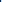 При обнаружении оборванного электропровода на территории школы, не подходить и не касаться его, не подпускать окружающих, оперативно сообщить заместителю директора по АХЧ (завхозу) и находиться на месте до его прибытия. Запрещается приближаться на расстояние менее 8 м к лежащим на земле проводам линии электропередачи.При обнаружении запаха газа или прорыве трубопроводов (водоснабжения, канализации, отопления и других) вызвать по телефону соответствующую специализированную аварийную бригаду (04, 104 — служба газа), сообщить заместителю директора по административно-хозяйственной части. Для обеспечения безопасности проходящих людей оградить места вытекания из трубопроводов.При обнаружении неисправности уборочного и садового инструмента и инвентаря работу прекратить, заменить инструмент (инвентарь) на исправный.При обнаружении неисправности средства индивидуальной защиты прекратить выполнение работы, заменить данное СИЗ на исправное.При обнаружении посторонних стуков или повышенной вибрации триммера или газонокосилки остановить двигатель (отключить электропитание).В случае получения травмы дворник должен прекратить работу, позвать на помощь, воспользоваться аптечкой первой помощи, обратиться в медицинский пункт (вызвать скорую медицинскую помощь по телефону 03, 103) и поставить в известность заместителя директора по АХЧ (завхоза).При получении травмы иным лицом оказать ему первую помощь. Вызвать медицинского работника школы, при необходимости - скорую медицинскую помощь по телефону 03 (103) и сообщить о происшествии директору. Обеспечить до начала расследования сохранность обстановки на месте происшествия, а если это невозможно (существует угроза жизни и здоровью окружающих) — фиксирование обстановки путем фотографирования или иным методом. Оказать содействие при проведении расследования несчастного случая.В случае возникновения задымления или возгорания дворник должен прекратить работу, вывести людей из опасной зоны, вызвать пожарную охрану по телефону 01 (101 с мобильного), оповестить голосом о пожаре (вручную задействовать АПС), сообщить директору школы. При условии отсутствия угрозы жизни и здоровью людей принять меры к ликвидации пожара в начальной стадии с помощью первичных средств пожаротушения.В случае угрозы или возникновения очага опасного воздействия техногенного характера, угрозы или приведения в исполнение террористического акта следует руководствоваться Планом эвакуации, инструкцией о порядке действий в случае угрозы и возникновении ЧС террористического характера.5. Требования охраны труда после завершения работы5.1. После окончания работ привести в порядок рабочую зону, убрать оставшийся мусор в мусорные баки.5.2. Убедиться, что вентили на поливочных кранах закрыты.5.3. Отключить электрический триммер, электрическую газонокосилку от электросети (при их использовании).5.4. Осмотреть уборочный и садовый инвентарь и инструмент на целостность, произвести очистку от загрязнений.5.5. Разместить инвентарь и инструмент в места хранения.5.6. Снять спецодежду и иные средства индивидуальной зашиты, очистить, проверить на целостность и разместить в места хранения. При необходимости сдать специальную одежду в стирку и ремонт.5.7. Удостовериться, что подсобное помещение приведено в пожароопасное состояние. Отключить освещение. 5.8. Вымыть лицо, руки с мылом или аналогичным по действию смывающим средством, нанести на кожу рук регенерирующий (восстанавливающий) крем.5.9. Сообщить непосредственному руководителю о недостатках, влияющих на безопасность труда и пожарную безопасность, обнаруженных во время трудовой деятельности.5.10. При отсутствии недостатков закрыть подсобное помещение на ключ.6. Заключительные положения инструкции по охране труда для дворника школы6.1. Проверка и пересмотр настоящей инструкции по охране труда проводится не реже одного раза в 5 лет.6.2. Инструкция по охране труда для дворника школы должна быть досрочно пересмотрена в следующих случаях:• при пересмотре межотраслевых и отраслевых правил и типовых инструкций по охране труда для дворника школы;       • при изменении инструкций по охране труда для дворника школы; • по результатам анализа материалов расследования аварий, несчастных случаев и профессиональных заболеваний;• по требованию уполномоченных представителей органов по труду субъектов Российской Федерации или органов федеральной инспекции труда.6.3. Если в течение 5 лет со дня утверждения (введения в действие) данной инструкции по охране труда для дворника школы условия труда не изменяются, то действие инструкции продлевается на следующие 5 лет.6.4. Ответственность за своевременное внесение необходимых изменений и дополнений, а также пересмотр настоящей инструкции по охране труда возлагается на ответственного по охране труда в общеобразовательном учреждении.Инструкцию разработал: ______________ /_______________________/С инструкцией ознакомлен (а)«___»_____20___г. ______________ /_______________________/